经济与管理学院学生公寓信息简报二〇一六年第十一期（总第十九期）经管院自管会                                二〇一六年12月8日印发为进一步加强和规范我校学生公寓日常行为管理，为学生营造安全、文明、健康、和谐的学习生活环境，维持学院正常的教学秩序和生活秩序，后勤公寓服务中心对公寓楼学生日常行为表现进行了监督检查。现将2016年11月21日-12月4日检查发现情况汇总如下：一、2016年11月21日-12月4日寝室检查情况（下图成绩是按本期平均分从高到低排列）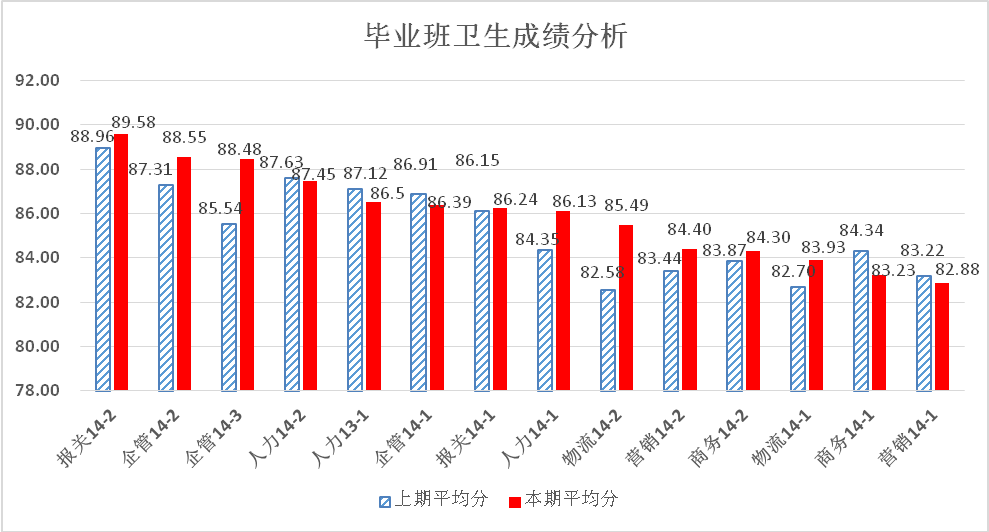 ：进步最大班级：企管14-3             ：退步最大班级：商务14-1大三评比前5名寝室：                 大三评比后5名寝室：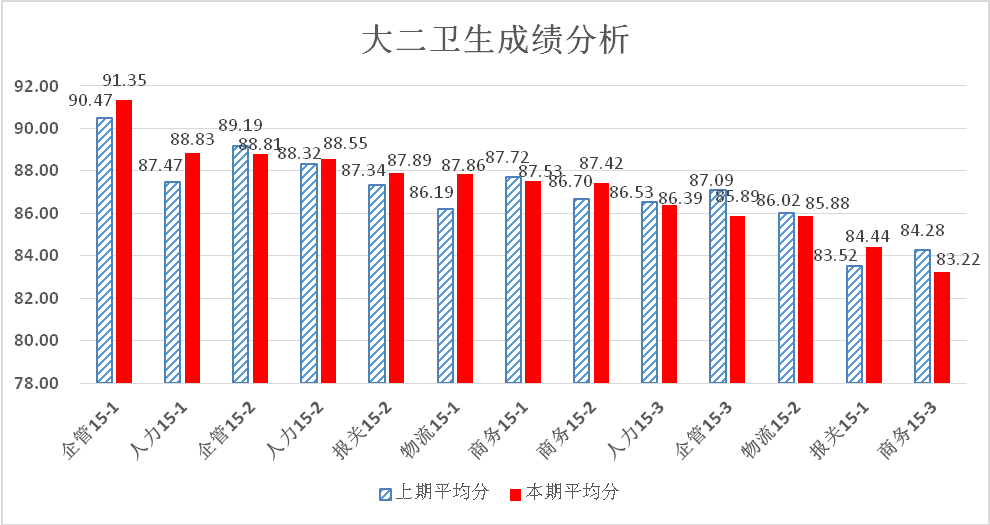 ：进步最大班级：物流15-1                 ：退步最大班级：企管15-3大二评比前5名寝室：                      大二评比后5名寝室：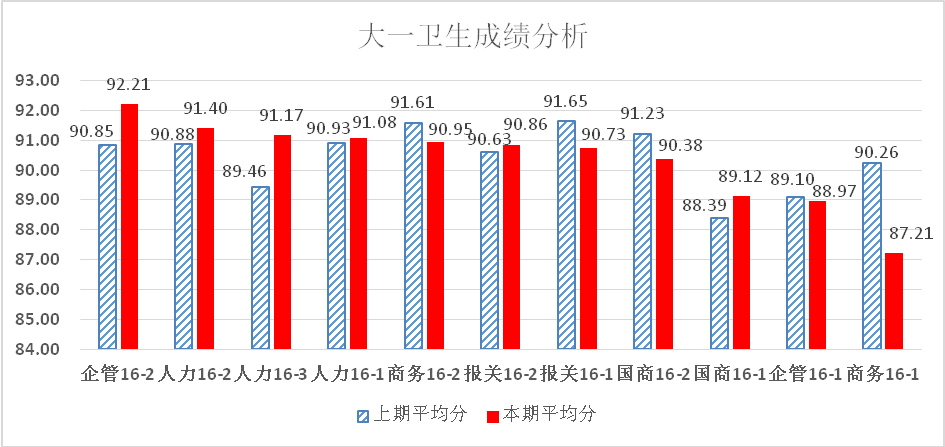 ：进步最大班级：人力16-3                ：退步最大班级：商务 16-1大一评比前5名寝室：                    大一评比后5名寝室：晚归未报总数统计备注：其余班级无晚归不归未报情况。学生日常行为检查情况四、学校大功率检查情况主编： 于滨    执行主编：王素君   吴杰  杨静抄送： 经管院各班生活委员、班主任排名班级寝室平均分NO.1人力14-211#10895NO.1物流14-211#11995NO.3报关14-26#50694.5NO.3企管14-311#31394.5NO.5企管14-111#22093.5排名班级寝室平均分倒数NO.5商务14-1商务14-211#20779.5倒数NO.4商务14-29#11078.5倒数NO.3物流14-25#61677.4倒数NO.2商务14-16#51276.5倒数NO.1营销14-15#61174.7排名班级寝室平均分NO.1企管15-14#11795NO.1企管15-24#11895NO.3企管15-14#10894.5NO.4企管15-14#10994NO.5物流15-1企管15-35#12693.7排名班级寝室平均分倒数NO.5报关15-1企管15-25#21078.2倒数NO.4报关15-114#62177倒数NO.3物流15-1物流15-2企管15-38#62076.9倒数NO.2企管15-34#12072.3倒数NO.1商务15-33#61971.5排名班级寝室平均分NO.1企管16-14#51194.6NO.1企管16-24#52494.6NO.3人力16-34#42194.5NO.4人力16-34#42594.3NO.4商务16-1企管16-24#52594.3排名班级寝室平均分倒数NO.5企管16-15#10685.1倒数NO.4商务16-15#12183.9倒数NO.3报关16-15#12482倒数NO.2企管16-15#10478.6倒数NO.1商务16-14#60162.6班级晚归未报总计班级晚归未报总计班级晚归未报总计人力13-17商务15-11企管15-34人力14-11商务15-22物流15-12人力14-21商务15-38国商16-11报关15-23企管15-22商务16-1111月21日-27日11月21日-27日11月21日-27日11月21日-27日11月21日-27日班级楼号楼号寝室号问题国商16-15#5#114使用大功率电器营销14-15#5#611使用大功率电器手机充电器未拔营销14-2 14-15#5#613使用大功率电器手机充电器未拔营销14-111#11#211手机充电器未拔报关14-111#11#201手机充电器未拔物流14-2 15-211#11#207使用大功率电器11月28日-12月4日11月28日-12月4日11月28日-12月4日11月28日-12月4日11月28日-12月4日国商16-1国商16-14#504私拉乱接企管16-1/人力13-1企管16-1/人力13-15#104使用大功率电器营销14-2 14-1营销14-2 14-15#613使用大功率电器物流14-1物流14-15#615使用大功率电器物流14-2物流14-25#616使用大功率电器人力14-1人力14-111#103插线板未拔营销14-1营销14-111#211插线板未拔企管14-1企管14-111#221插线板未拔班级楼号寝室号问题国商16-15#113手机充电器未拔国商16-15#113手机充电器未拔国商16-15#113手机充电器未拔国商16-25#115手机充电器未拔企管14-25#607手机充电器未拔报关15-24#103未及时关闭电源物流15-14#205手机充电器未拔未及时关闭电源人力15-24#404手机充电器未拔未及时关闭电源国商16-14#501未及时关闭电源国商16-14#502未及时关闭电源国商16-14#504未及时关闭电源国商16-24#510未及时关闭电源企管16-14#514未及时关闭电源企管16-14#517未及时关闭电源企管14-111#219手机充电器未拔人力15-210#401手机充电器未拔人力14-210#403手机充电器未拔人力14-210#405手机充电器未拔人力14-110#406手机充电器未拔人力14-110#407手机充电器未拔人力14-110#408手机充电器未拔人力15-110#503抽烟人力13-14#314手机充电器未拔未及时关闭电源营销14-1 11#211手机充电器未拔  营销14-1/物流14-16#518手机充电器未拔